Fac simile da riportare su carta intestata e un'unica pagina          ALLEGATO  5ADR S.p.A.Ufficio TesseramentoOggetto: Richiesta di DUPLICATO per   SMARRIMENTO	  FURTO	  USURA  Riemissione per riconsegna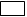 dell’ADC di tipo   A   M per la circolazione nelle aree operative interne dello scalo di Fiumicino.SOCIETA’ DI APPARTENENZA  	COGNOME  OPERATORE  	NOME OPERATORE  	DATA DI NASCITA  	LUOGO  	PROV.	_PATENTE DI GUIDA N.	VALIDA FINO AL _	_TESSERA AEROPORTUALE N:	COLORE:	AREE DI ACCESSO  	SCADENZA TESSERA AEROPORTUALE:  	RECAPITO TELEFONICO:  	INDIRIZZO MAIL: 	Si allegano fotocopia della tessera aeroportuale, della patente di guida civile, la quietanza di pagamento e la fotocopia del documento di identità del Responsabile. In caso di furto o smarrimento allegare anche copia della denuncia.Duplicato/Riemisione ADC → N°__________L’operatore dichiara l’effettivo utilizzo dei mezzi all’interno dell’area apron negli ultimi 180 giorni .Duplicato/Riemissione ADC → N°_________ L’operatore di non aver condotto mezzi in airside per un periodo superiore a 180 giorni pertanto si allega il modello di addestramento pratico aggiornato (se invece il periodo di interruzione  supera i 12 mesi, dovrà essere ripetuto il normale iter per il rilascio di una nuova abilitazione alla guida in Airside, incluso l’esame)I sottoscritti dichiarano di essere consapevoli delle responsabilità penali previste dall’art.76 del DPR 28/12/2000 n°445 in caso di dichiarazione mendace. Prendono inoltre atto che, ai sensi dell’art 13 del Reg. UE 679/2016 “GDPR” i dati di cui sopra vengono raccolti esclusivamente per esigenze di ufficio e non saranno utilizzati per altri scopi senza preventivo consenso dell’interessato. Una informativa completa è disponibile presso l’ufficio tesseramento.Data:   	L’Operatore	Il Responsabile                                                                                    (nome e cognome in stampatello)(timbro società e firma)